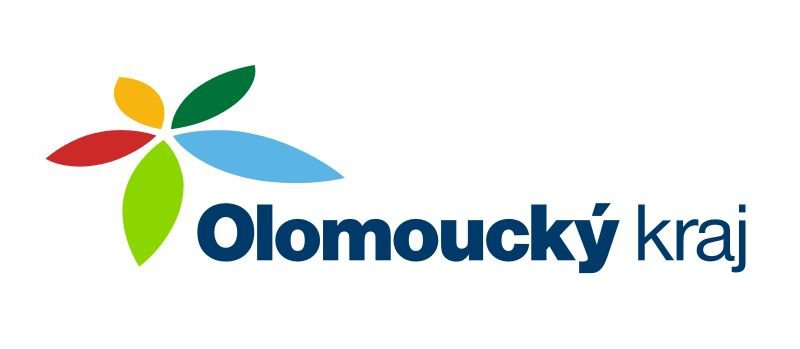 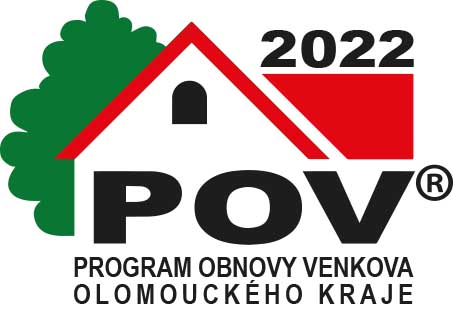 Projekt „Rekonstrukce mostu přes Bystřici v obci Bystrovany“ byl spolufinancován z prostředků Olomouckého kraje.Na projekt byla poskytnuta dotace ve výši 600 000 Kč z Programu obnovy venkova Olomouckého kraje 2022.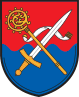 